Спартакиада среди Сельских поселений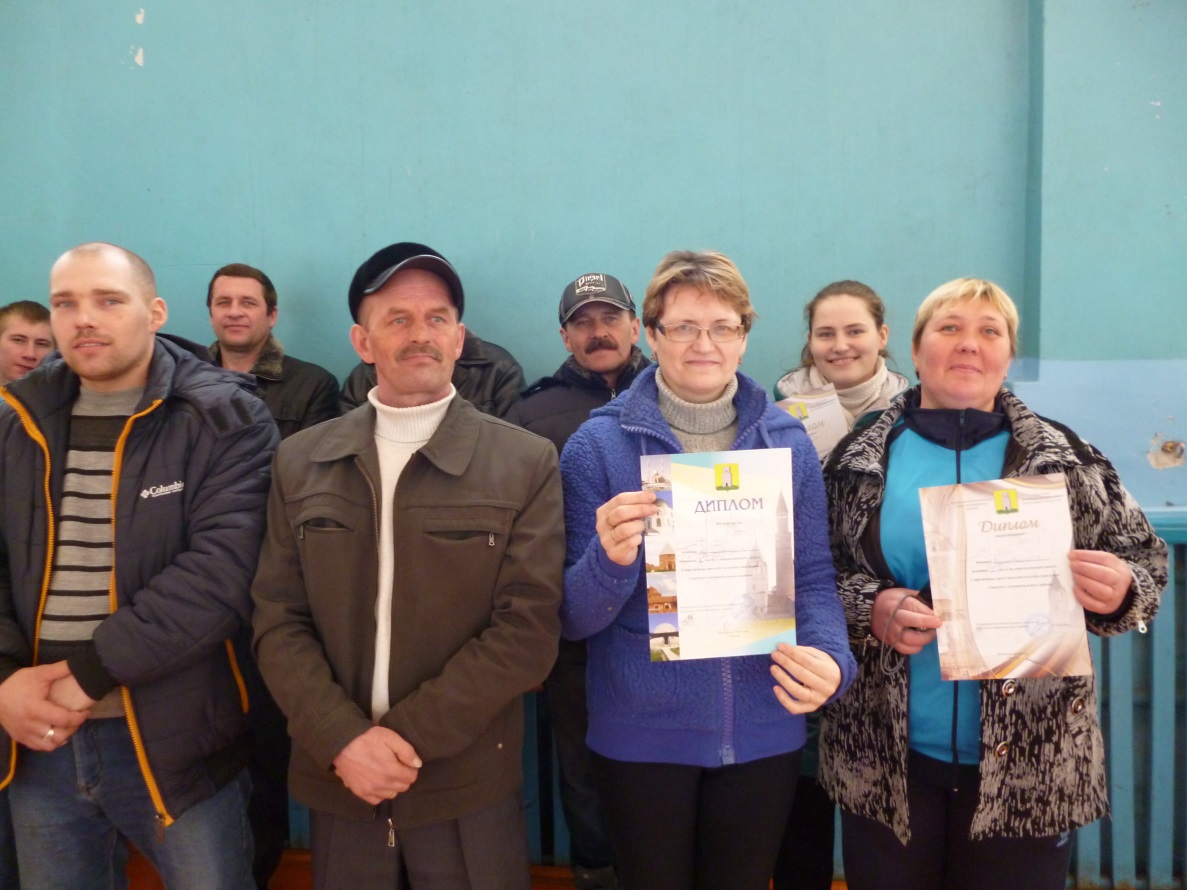 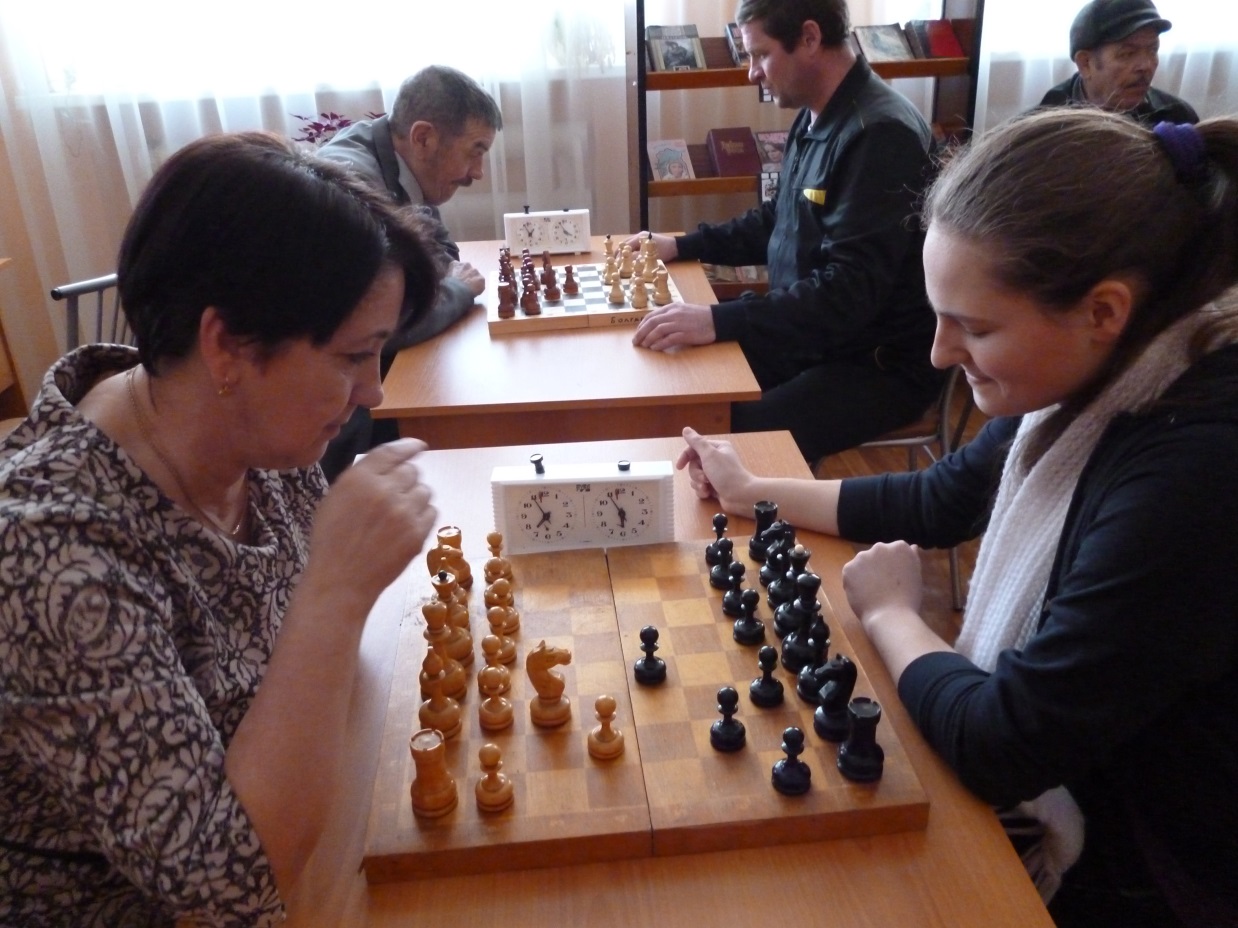 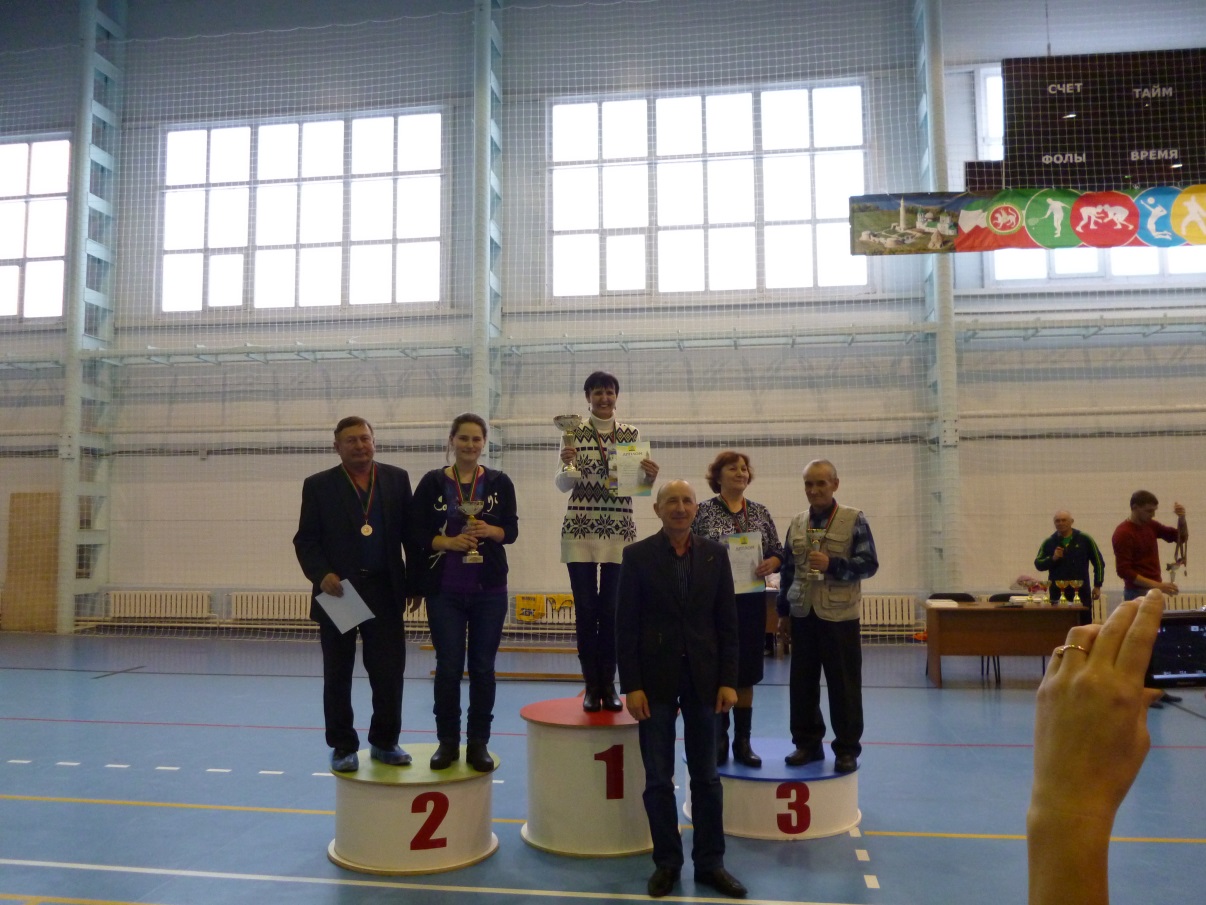 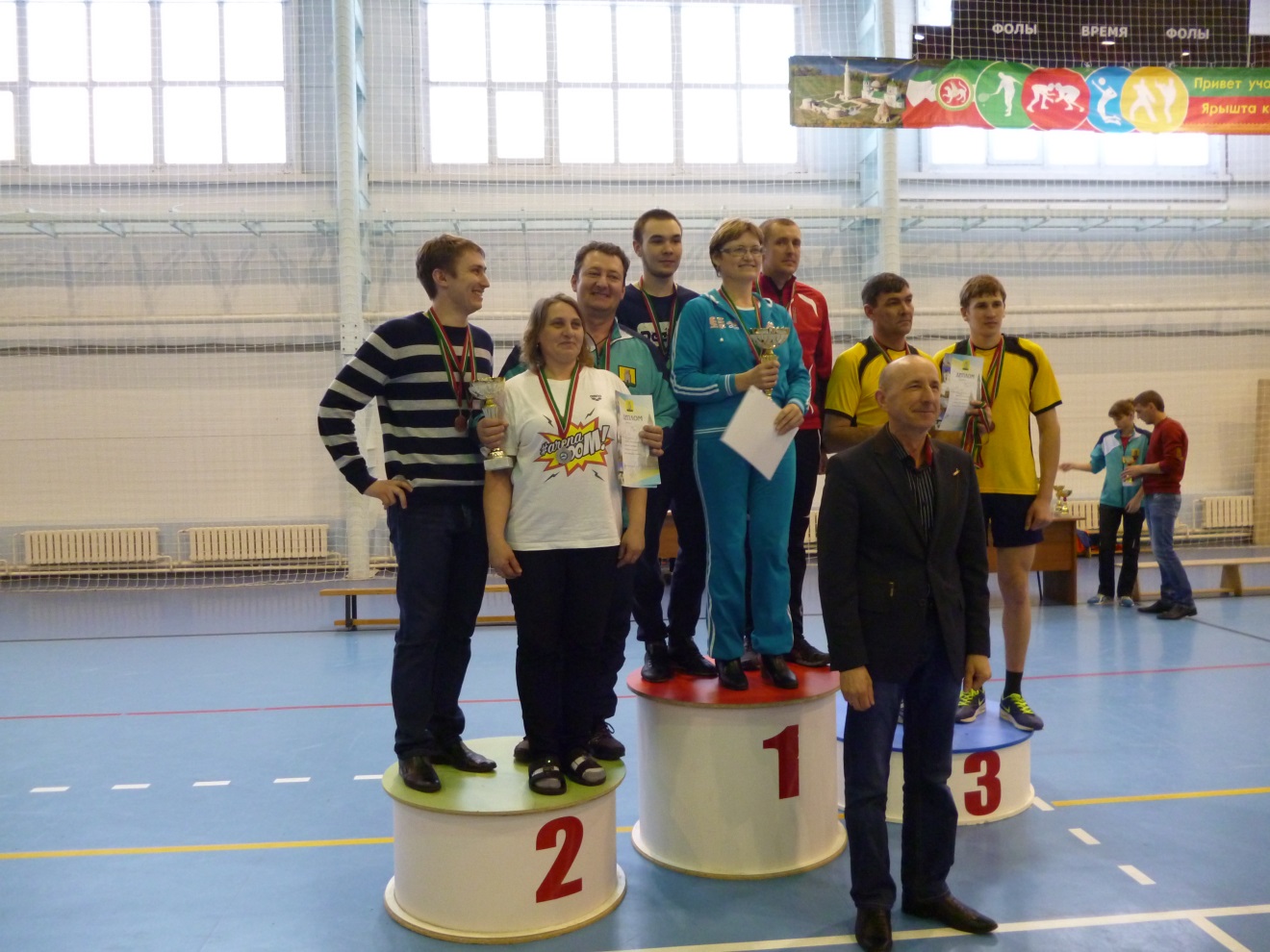 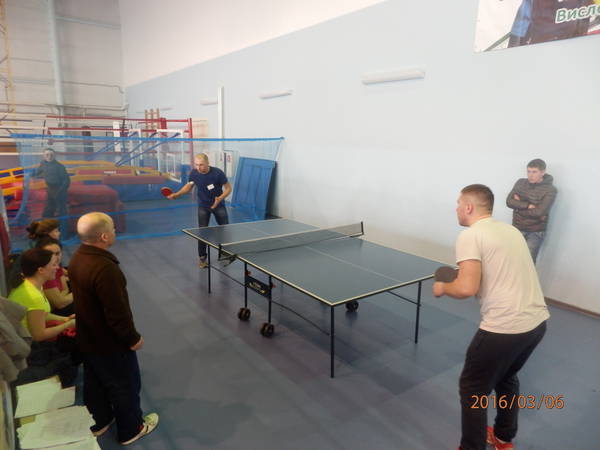 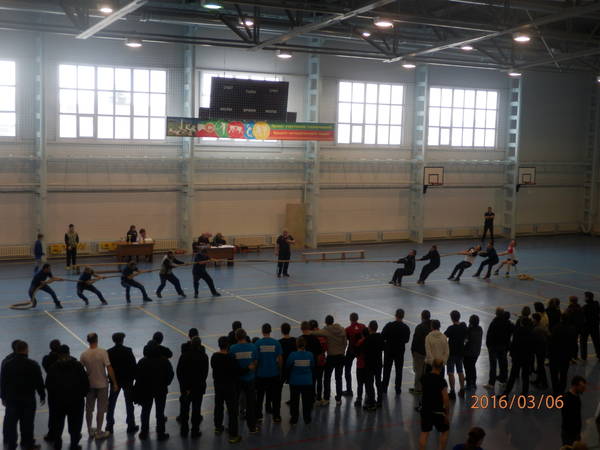 